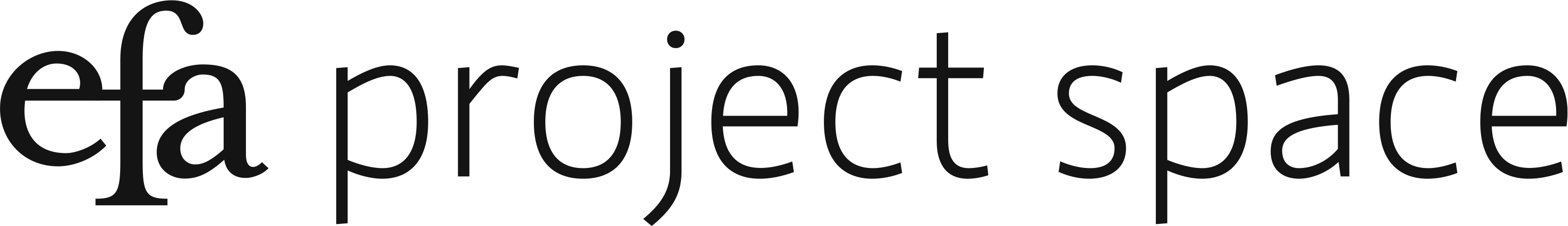 CURRICULUM: spaces of learning & unlearningJanuary 16 – March 16, 2018Curated by: Stamatina Gregory & Jeanne VaccaroCuratorial Fellow: Java JonesOlaRonke Akinmowo for Free Black Women’s LibraryFree Black Women’s Library, 2018 (on going)Installation with video.Dimension variable.Becca AlbeeSERIES TITLE: RADICAL FEMINIST THERAPY (WORKING IN THE CONTEXT OF VIOLENCE, B.B. 1992), 2016, Letterpress prints and shadow-registered emboss on 77 gsm Masa printed at Publicide INC.6 x 9 in each, plus frames:Introduction
1. The Radical Feminist Foundations
2. Psychiatry
3. Basics and Beginnings
4. General Empowerment Work
5. Difference: Working With…
6. Problematic Territory
7. Working With Adult Survivors of Childhood Sexual Abuse
8. Extreme Abuse by Male Partner
9. Working With Women Subject To..
10. Self-Mutilation
11. Trouble Eating
12. Drinking Problems
13. Working with Psychiatric Survivors 
14. Clients Who Are Considering Ending Their LivesAmelia BandeIs It Our Anger That Makes Us So Beautiful?, 2019Performance.Saturday, March 9, 2019.Lukaza Branfman-VerissimoStoryteller 2, 2017Photographed in collaboration with Azha Luckman.Digital and film inkjet print.   Ed 1 of 1 + 1 AP.30 x 40 in.The Storyteller of the Future’s Altar, 2017Painted canvas, fabric, homemade candles, sacred objects.22 x 22 x 17 in.As Bright as Yellow Manifesto, 2018-2019  Riso print.Varied sizes.Please take one.Christen CliffordInteriors: We Are All Pink Inside, 2018Plexiglass, fabric, video, wood, paint, projection.132 × 96 × 96 in.January HuntUntitled (Sound Installation), 2019Sound installation with objects.Dimensions Variable.Carolyn LazardCrip Time, 2017Video.10 minutes, 20 seconds.Candice Lin & Patrick StaffHormonal Fog, 2016-2018 Installation with altered fog machine.Dimensions Variable.Julie TolentinoConversation Piece (from .bury.me.fiercely.), 2019Performance & Performance Ephemera.Dimensions Variable.Wednesday, January 16, 2019 & Saturday, January 19, 2019Quay Quinn WolfMy Man's Gone Now Ain't No Use a Listenin' for His Tired Footsteps Climbin' Up the Stairs, 2018Red pearl pins, red carnations, red shirt, inverted plant support.41 1/2 × 14 × 13 1/2 in.Sarah ZapataTo Teach or Assume Authority, 2018Natural and synthetic fiber, handwoven fabric, pine.144 x 144 x 84 in. (approximate)